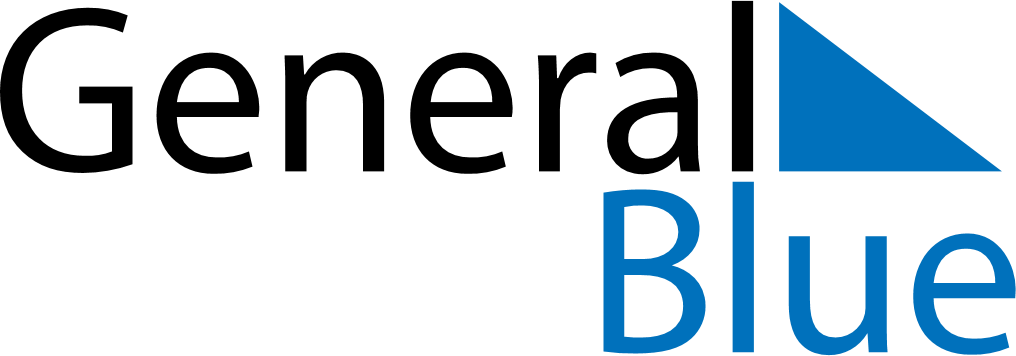 June 2023June 2023June 2023June 2023ItalyItalyItalySundayMondayTuesdayWednesdayThursdayFridayFridaySaturday1223Republic DayRepublic Day4567899101112131415161617181920212223232425262728293030